АДМИНИСТРАЦИЯ СПАССКОГО СЕЛЬСОВЕТА САРАКТАШСКОГО РАЙОНА ОРЕНБУРГСКОЙ ОБЛАСТИП О С Т А Н О В Л Е Н И Е_________________________________________________________________________________________________10.01.2019                                   с. Спасское          	                                      № 1 - п О включении в реестр казны муниципального образования  Спасский сельсоветСаракташского района объектов недвижимостиВ соответствии со статьёй 209 Гражданского Кодекса Российской Федерации, Положением о муниципальной казне муниципального образования Спасский сельсовет Саракташского района Оренбургской области, утверждённым решением Совета депутатов Спасского сельсовета  Саракташского района № 105 от 20.11.2008 года, Порядком ведения органами местного самоуправления реестров муниципального имущества, утверждённым приказом Минэкономразвития России от 30.08.2011года № 424:1.​ Включить в реестр казны муниципального образования Спасский сельсовет Саракташского района объект недвижимости, являющийся муниципальной собственностью Спасского сельсовета, согласно приложению к настоящему постановлению. 2. Контроль за исполнением настоящего постановления оставляю за собой.Глава муниципального образованияСпасский сельсовет                                                                        В.А.СпицинРазослано:   бухгалтерии администрации сельсовета, прокуратуруПриложение к постановлениюАдминистрации  Спасского сельсовета№ 1 - п от 10.01.2019г.Перечень объектов недвижимости  включаемых в реестр казны администрации  муниципального образования Спасский сельсоветСаракташского района Оренбургской области № п/пНаименование объекта Основание включения Сумма ,руб1ПомещениеКадастровый номер 56:26:1001001:181;Адрес:Оренбургская обл., р-н Саракташский,с.Нижнеаскарово ул. Молодежная д.13,кв.1;Площадь, м – 63,1Назначение: жилое помещение;Вид жилого помещения – квартира;Кадастровая стоимость (руб): 144323,58. Выписка из единого государственного реестра недвижимости от 05.07.2018 г.144323,58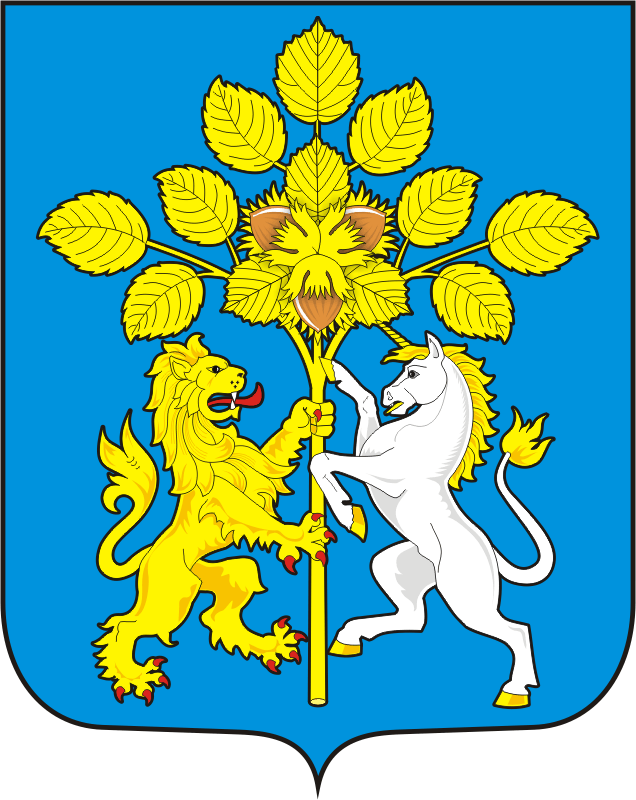 